教師資格審查履歷表填寫說明【參考】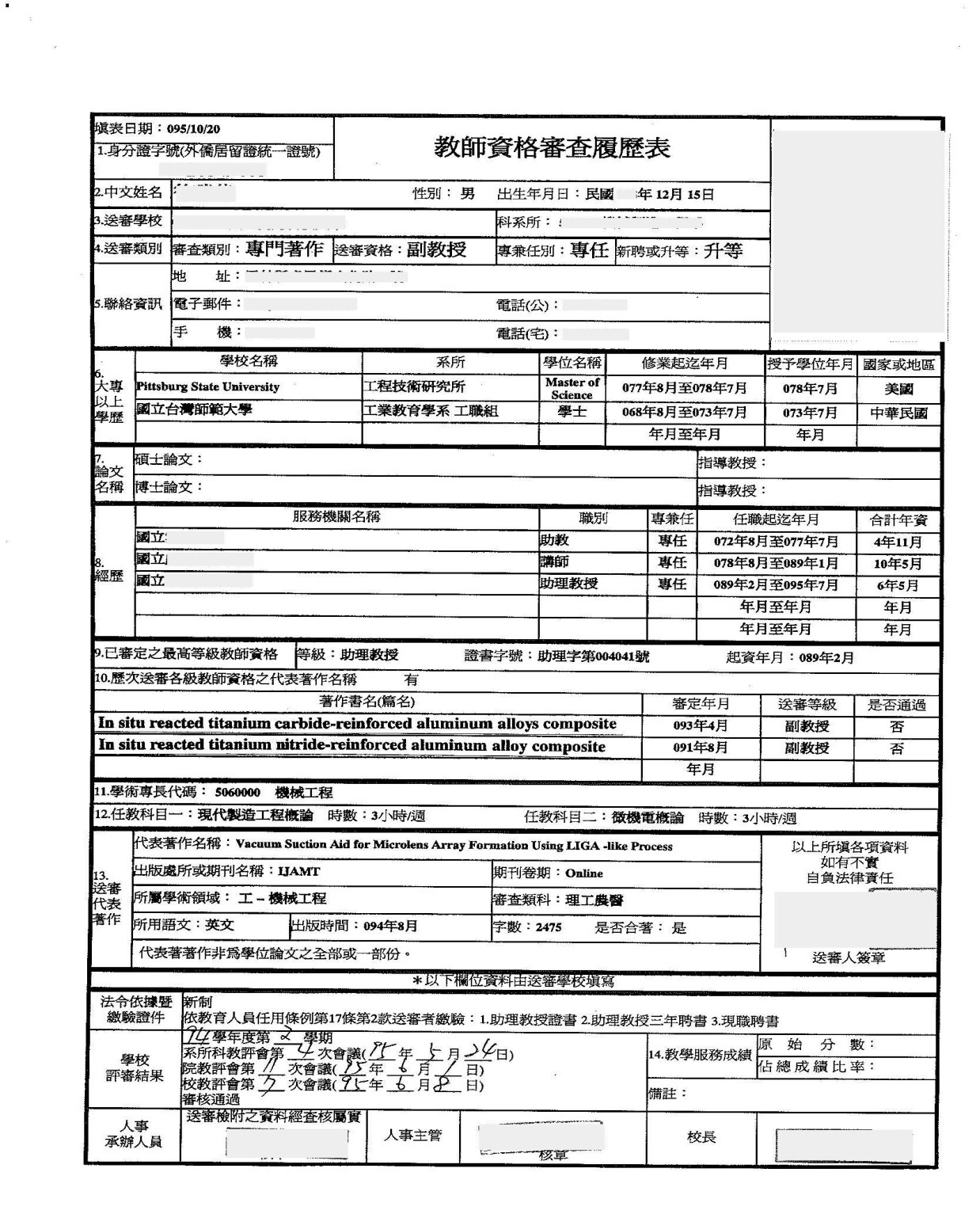 【第2頁】僅列取得前一等級教師資格後及送審前七年內之參考著作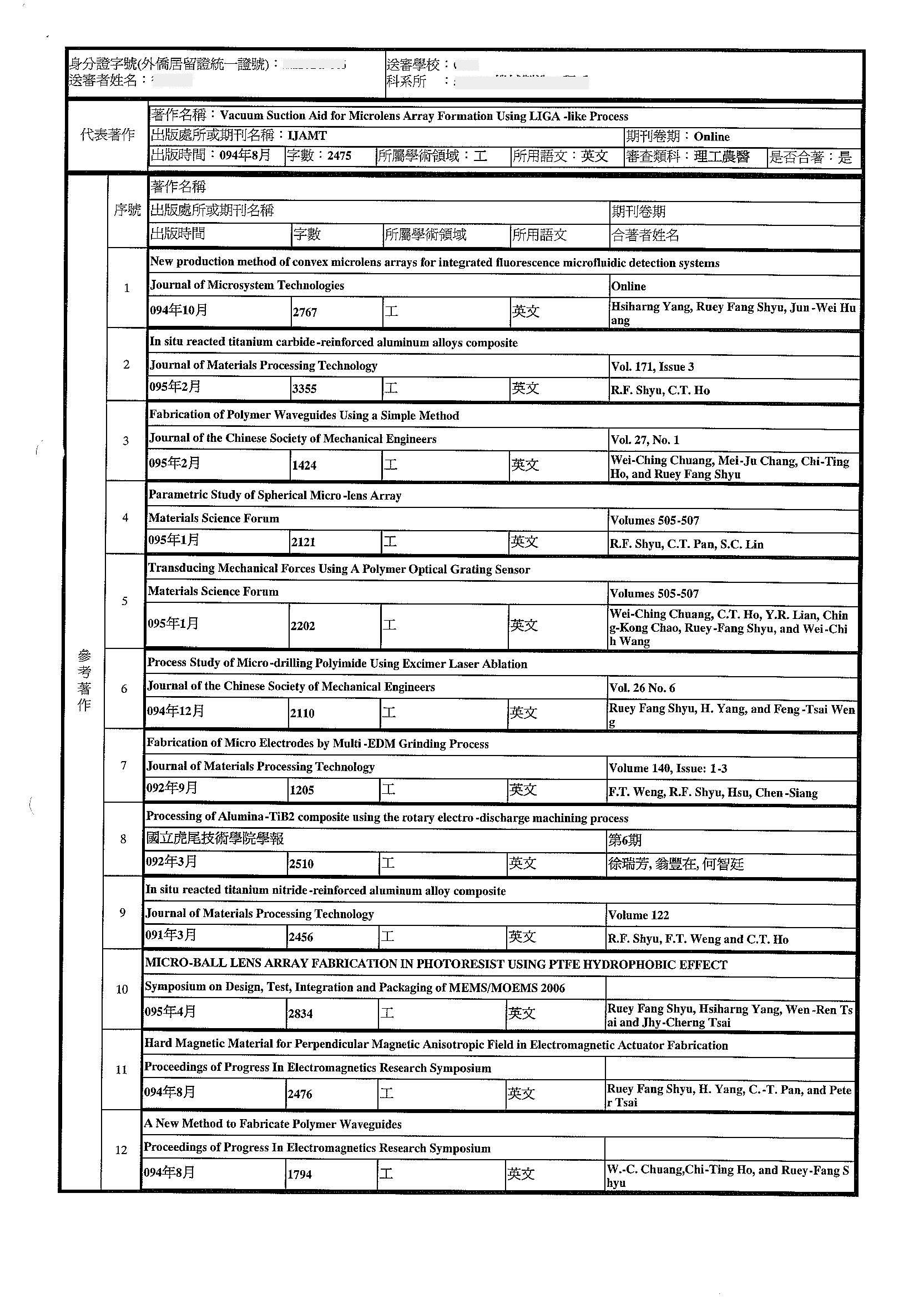 